MINISTERIO DE EDUCACIÓN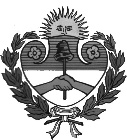 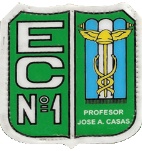 ESCUELA DE COMERCIO Nº 1“PROFESOR JOSE ANTONIO CASAS”Belgrano esquina Alberdi                        Tel. 4227357                                      San Salvador de Jujuy TP Nº 10 2º AÑO EXPRESIONES ALGEBRAICASBUENOS DIAS LORITOS!!!!!!UN NUEVO CONTENIDO VAN A INCORPORAR, MUY IMPORTANTE, YA QUE ES LA BASE DE LOS CURSOS SUPERIORES Y EL INICIO A LA FACULTAD, ASI QUE A TRABAJAR!!!Un poco de historia…….Etimológicamente la palabra ALGEBRA proviene del árabe al-gabr que significa reducción.El álgebra proviene desde las civilizaciones de Babilonia y Egipto, antes de Cristo, usaban dichos métodos para resolver ecuaciones. Luego los griegos la utilizaron para expresar sus teoremas, como por ejemplo el teorema de Pitágoras. Es una rama de la matemática en la cual las operaciones son generalizadas empleando números, letras y signos para poder hacer referencias a múltiples operaciones aritméticas.CONCEPTO:Una EXPRESION ALGEBRAICA es una combinación de números y letras, ligados entre sí con la suma, resta, multiplicación, división, potenciación y radicación.ELEMENTOS:En una expresión algebraica a los números se los denomina: coeficientes y a las letras: variables, parte literal o indeterminada.Ejemplo:5  + x 2X – y 3  : 2. xx 3CLASIFICACION:Según el lugar que ocupe la variable las expresiones algebraicas se clasifican en:Expresión algebraica                Racional                                                   Irracional    La variable no está afectada                 la variable está afectada por una             Por ninguna raíz:                                   Raíz:3. x + 2                                                      5   - 4Entera                                                  FraccionariaLa variable no figura en                      la variable figura en el el denominador, ni como                     denominador.divisor                                       2, 4 x 4 + 34                                          5 x +     ;    3 x – 2Trabajemos entre todos, clasificando las expresiones algebraicas:A TENER EN CUENTA LA POSICION DE LA VARIABLE5x – 4 m=  EARE35  = EAI18,2 -  = EARF23 . X – 5 = EAI + 18, 5= = 2, 3 . X – 3 =Si las variables no están afectadas por una raíz o actuando como divisor, las expresiones algebraicas son enteras y se denominan POLINOMIOS.Clasificación de los polinomios:Si un polinomio tiene:Un solo termino                     MONOMIO2,3 x Dos términos                          BINOMIO5 + 2 x 3Tres términos                         TRINOMIO – x 2 – 2 x 3Cuatro términos                     CUATRINOMIO2 x + 3 m – 2 x 5 – 5 bMás de cuatro términos: polinomio de n términos. 23 x – 12m + 4 a + 8 x 7 – 5,4  polinomio de cinco términos             Grado de un polinomio:            El mayor exponente con el que figura la variable en los términos,          determina el grado del polinomio.Ejemplo:3 x + 23 x 5  	quinto grado x -  x 4 	cuarto grado3 x - 5	1ºCoeficiente principal:El coeficiente que multiplica a la variable de mayor exponente en un polinomio es el coeficiente principal.Ejemplo:3 x 5 – 24 x 	CP= 34 X 6 – 0 ,2 X 8 	CP= - 0,22,78 X – X 5  	CP= - 1  AHORA A DEMOSTRAR EN EL SIGUIENTE TP LOS CONCEPTOS ADQUIRIDOS:TP Nº 10: ALGEBRANombre y apellido:Curso y división:1) Clasifica las siguientes expresiones algebraicas:  a)     +  x 3  =     b)  – 8  x4  =      c) 6.    - 4 x 5 =   d) 2 m – 3 =  e) 5,2 x 3 -  =2) Dados los siguientes  polinomios, menciona: el nombre que recibe de acuerdo al nº de términos,  el grado  y  el coeficiente principal:  a)   -   4  x 6   =      b)  5 m9 + 0,6  m 5 – 8 m    =        c)   -     m 5 + 6,2 m  = d) 4 b -  b 4 + 0, 2 b 3 – x 7 = e) 2,3 x +  – 0, 3 x 4 + x 6  -   x 8 =